בעיות עיכולאולקוס (כיב קיבה):*מיץ תפוחי אדמה חיים- מגרדים בפומפייה 2 תפוחי אדמה, מסננים את המיץ ושותים כפית אחת כל כמה שעות על בטן ריקה. (לשמור בקירור).                                                                      * לשתות כל בוקר 2 כפות שמן זית על בטן ריקה.                                                                                  * לפני כל ארוחה לאכול כפית דבש. הדבש מרפד את הקיבה ומפחית את החומציות של האוכל שיגיע במהלך הארוחה.בחילות והקאות:                                                                                                                                                      *חומץ תפוחים- כפית אחת של חומץ בתוך חצי כוס מים.                                                                        * חליטת עלי מרווה.                                                                                                                                  * מים רותחים עם ג'ינג'ר.גזים:*למבוגרים- לאכול גרגרי קימל או לשים כף שלמה של גרגרי קימל בכוס מים ולשתות.                                                                                                                                   * לשתות תה שומר, בבונג, נענע, קינמון, כורכום וכמון.                                                                  * לשתות מים חמים עם לימון ונענע.                                                                                                       * תה שיבה או ג'ינג'ר.שלשולים וכאבי בטן:*מרתיחים בכוס מים כף חתיכות קליפת רימון כ- 10 דקות, מצננים ושותים 2 כוסות ביום.                                                                                                                                   * לבשל אורז ביותר מים כ- 10 דקות, לסנן ולשתות את המים.                                                         * לאכול אורז לבן מבושל שצריך להכין אותו לח ודביק- כי העמילן הוא זה שעושה את העבודה.               -35-* תה קמומיל.                                                                                                              * להרתיח כוס מים עם כפית גדושה זעתר, לסנן ולשתות פושר- מרגיע כאבי בטן.                             * כפית אבקת קינמון בכוס מים רותחים, להמתיק ולשתות 2 כוסות ביום- לכאבי בטן ובחילות.                                                                                                                  * להכין משקה מחצי כפית כורכום ומים רותחים ולשתות- נגד כאבי בטן חזקים.                  * להרתיח קליפת לימון במעט מים ולשתות.דלקות מעיים:*להכין תה מכפית עלי אפרסק מיובשים או עלי הדס ולשתות 2-3 כוסות ביום.                * לחתוך 3 תפוחי עץ, להרתיח בשתי כוסות מים במשך שעה ולשתות 4-5 כוסות ביום.עצירות:*מבשלים שזיפים מיובשים במים- אוכלים את השזיפים ושותים את המים.                    * כפית סירופ חרובים לפני השינה.                                                                            * כפית זרעי פשתן בכוס מים רותחים- להשרות לחצי שעה ולשתות עם הזרעים.                       * לאכול כל ערב 2 קיווי.                                                                                       * לאכול סלק.                                                                                                                   * סלט מלפפון טרי.                                                                                                          * שתי כוסות מים על הבוקר- על קיבה ריקה.צרבת:*לאכול שקדים טבעיים.                                                                                          * לשתות סודה בלגימות קטנות.                                                                               * לאכול מלפפון קר וטרי עם הקליפה.-36-גיהוקים ושיהוקים:*לשתות כוס מים בעשר לגימות קטנות.                                                                                       * לפתוח את צנצנת הפלפל השחור, להצמיד לאף, לשאוף חזק כמה פעמים- תתעטשו אך השיהוקים ייפסקו...                                                                                                                     * לאכול חצי כפית סוכר ואם לא עובר, לקחת חצי כפית נוספת.                                                              * לועסים זרעי שמיר (להשיג בחנויות טבע) ומיד אח"כ שותים מים.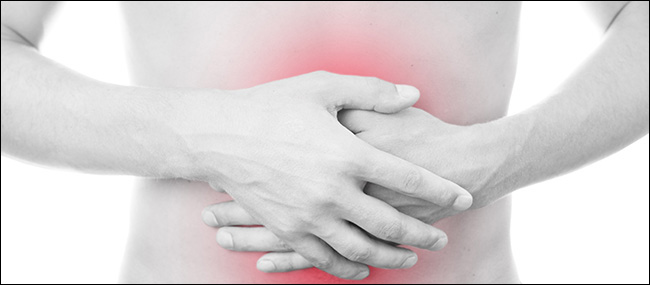 *** לכל מקרי בעיות העיכול אני ממליצה על לקיחה יומיומית של פרוביוטיקה.*** איכלו הרבה ירקות כתומים (גזר, בטטה, דלעת, דלורית...) אשר מחזקים את מערכת העיכול.-37-